ARCHBISHOP RUMMEL DRIVER EDUCATION PROGAMThis year, the Department of Motor Vehicles has implemented a change to the drivers education process. Please follow the steps below.Go to the Rummel website or to the receptionist to pick up a drivers education registration packet.Complete the registration forms and bring payment back to Rummel.The school will give the student a proof of enrollment form. If the student is not a student at Archbishop Rummel High School, then he or she must obtain the proof of enrollment form from the current school.The student and the student’s custodial parent must go to the DMV with the student enrollment form along with the student’s birth certificate, social security card, and proof of residency (ex. electric bill or water bill). The DMV will give the student a Temporary Instructional Permit (TIP). The DMV will charge the student $32.25 for the TIP. Please note that this a separate charge from the drivers education fee.The TIP must be brought to Rummel before the final exam and for all driving sessions.Once the entire drivers education program is completed at Rummel, the student will go back to the DMV to have the TIP converted to an official learner’s permit. There is no additional cost to convert from a TIP to a learner’s permit.  DRIVER EDUCATIONARCHBISHOP RUMMEL HIGH SCHOOL1st QUARTER SESSION – 2020/2021REGISTRATION:	You may register by one of the following methods:Fill in the registration form and turn it in at the reception deskduring the school day.Fill in the registration form and mail it to Archbishop Rummel High School in care of Troy B. Holley.YOU MUST HAVE TEMPORARY INSTRUCTIONAL PERMIT BEFORE EXAM DAY.You may register anytime after August 11, 2020.All registration forms must be turned in with a check payable to Archbishop Rummel High School.The class will be limited to the first 24 students who register.  We will add additional classes if needed.The student must be 15 years of age on or before September 15, 2020.CLASSROOM:	The classroom phase consists of 30 hours of classroom instruction.  The 30 hours will be covered during 5 classroom days.  Students are to bring                 pen, pencil, and paper to all class sessions.  The exam will be given on the last day of class.* STUDENTS ARE NOT ALLOWED TO LEAVE CAMPUS WHILE   THIS COURSE IS IN SESSION.STREET DRIVING:	The street driving phase consists of eight hours of street driving for each student.  COST:			$415.00 – Make check payable to Archbishop Rummel High SchoolREGISTER:		Please send in the registration form with your check.Archbishop Rummel High SchoolDriver EducationFirst Quarter – 2020-2021Date                            	 Time                    PlaceClass #1	Saturday, September 19, 2020 		8:00 AM-3:00 PM	CafeteriaClass #2	Monday, September 21, 2020		4:00 PM-7:00 PM	CafeteriaClass #3	Tuesday, September 22, 2020		4:00 PM-7:00 PM	CafeteriaClass #4	Wednesday, September 23, 2020		4:00 PM-7:00 PM	CafeteriaClass #5	Thursday, September 24, 2020		4:00 PM-7:00 PM	CafeteriaClass #6	Friday, September 25, 2020			4:00 PM-7:00 PM	CafeteriaClass #7	Saturday, September 26, 2020		8:00 AM-4:00 PM	CafeteriaThe driving portion of the course will be scheduled during the classroom phase of the course.Classroom Instructor:	Troy HolleyDriving Instructors:	Troy Holley					Doug Neill					Graham Jarrott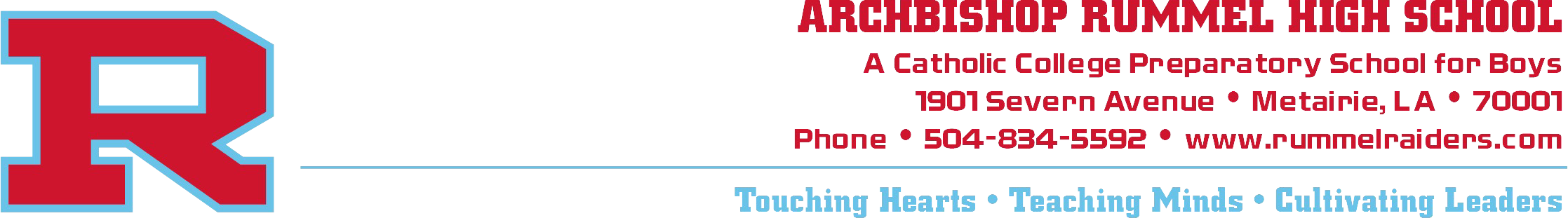 Registration Form Registration Form Registration Form Registration Form Registration Form Registration Form Registration Form Registration Form Registration Form Registration Form Registration Form Registration Form Registration Form Registration Form Registration Form Registration Form Registration Form Registration Form Registration Form Registration Form Registration Form Registration Form Registration Form Registration Form Registration Form Registration Form Registration Form Registration Form Registration Form Course Check the course requested Course Check the course requested Course Check the course requested Course Check the course requested Pre-Licensing Course Classroom - 6 hours BTW - 8 hours Pre-Licensing Course Classroom - 6 hours BTW - 8 hours Pre-Licensing Course Classroom - 6 hours BTW - 8 hours Pre-Licensing Course Classroom - 6 hours BTW - 8 hours Pre-Licensing Course Classroom - 6 hours BTW - 8 hours X 38 Hour Driver Education Classroom - 30 hours BTW - 8 hours 38 Hour Driver Education Classroom - 30 hours BTW - 8 hours 38 Hour Driver Education Classroom - 30 hours BTW - 8 hours 38 Hour Driver Education Classroom - 30 hours BTW - 8 hours Behind The Wheel Only BTW - 8 hours Behind The Wheel Only BTW - 8 hours Behind The Wheel Only BTW - 8 hours Behind The Wheel Only BTW - 8 hours Behind The Wheel Only BTW - 8 hours Behind The Wheel Only BTW - 8 hours Date of Enrollment Date of Enrollment Date of Enrollment Date of Enrollment Date of Enrollment Date of Enrollment Name of Student Name of Student Name of Student Name of Student Name of Student Name of Student Name of Student Name of Student Name of Student Name of Student Name of Student Name of Student Name of Student Name of Student Name of Student Name of Student Name of Student Name of Student Date of Birth Date of Birth Date of Birth Date of Birth Date of Birth Date of Birth Date of Birth Date of Birth AGE AGE AGE Home Address  Home Address  Home Address  Home Address  Home Address  Home Address  Home Address  Home Address  Home Address  Home Address  Home Address  Home Address  Home Address  Home Address  City City City City City City City City State  State  State  ZIP Code ZIP Code ZIP Code ZIP Code High School Attending – Student must be in at a minimum in the 8th grade  High School Attending – Student must be in at a minimum in the 8th grade  High School Attending – Student must be in at a minimum in the 8th grade  High School Attending – Student must be in at a minimum in the 8th grade  High School Attending – Student must be in at a minimum in the 8th grade  High School Attending – Student must be in at a minimum in the 8th grade  High School Attending – Student must be in at a minimum in the 8th grade  High School Attending – Student must be in at a minimum in the 8th grade  High School Attending – Student must be in at a minimum in the 8th grade  High School Attending – Student must be in at a minimum in the 8th grade  High School Attending – Student must be in at a minimum in the 8th grade  High School Attending – Student must be in at a minimum in the 8th grade  High School Attending – Student must be in at a minimum in the 8th grade  High School Attending – Student must be in at a minimum in the 8th grade  High School Attending – Student must be in at a minimum in the 8th grade  High School Attending – Student must be in at a minimum in the 8th grade  High School Attending – Student must be in at a minimum in the 8th grade  High School Attending – Student must be in at a minimum in the 8th grade  High School Attending – Student must be in at a minimum in the 8th grade  High School Attending – Student must be in at a minimum in the 8th grade  High School Attending – Student must be in at a minimum in the 8th grade  High School Attending – Student must be in at a minimum in the 8th grade  Grade Level Grade Level Grade Level Grade Level Grade Level Grade Level Grade Level Student Signature Student Signature Student Signature Student Signature Student Signature Student Signature Student Signature Student Signature Student Signature Student Signature Student Signature Student Signature Student Signature Student Signature Student Signature Student Signature Student Signature Student Signature Student Signature Student Signature Student Signature Student Signature Student Signature Student Signature Student Signature Student Signature Student Signature Student Signature Student Signature Parent/Guardian’s Name Parent/Guardian’s Name Parent/Guardian’s Name Parent/Guardian’s Name Parent/Guardian’s Name Parent/Guardian’s Name Parent/Guardian’s Name Parent/Guardian’s Name Parent/Guardian’s Name Parent/Guardian’s Name Parent/Guardian’s Name Parent/Guardian’s Name Parent/Guardian’s Name Parent/Guardian’s Name Parent/Guardian’s Name Parent’s/Guardian’s Driver License/ID Card # Parent’s/Guardian’s Driver License/ID Card # Parent’s/Guardian’s Driver License/ID Card # Parent’s/Guardian’s Driver License/ID Card # Parent’s/Guardian’s Driver License/ID Card # Parent’s/Guardian’s Driver License/ID Card # Parent’s/Guardian’s Driver License/ID Card # Parent’s/Guardian’s Driver License/ID Card # Parent’s/Guardian’s Driver License/ID Card # Parent’s/Guardian’s Driver License/ID Card # Parent’s/Guardian’s Driver License/ID Card # Parent’s/Guardian’s Driver License/ID Card # Parent’s/Guardian’s Driver License/ID Card # Parent’s/Guardian’s Driver License/ID Card # Documents Verifying Identify of Student & Parent/Guardian (if applicable) Birth Certificate, Social Security Card Documents Verifying Identify of Student & Parent/Guardian (if applicable) Birth Certificate, Social Security Card Documents Verifying Identify of Student & Parent/Guardian (if applicable) Birth Certificate, Social Security Card Documents Verifying Identify of Student & Parent/Guardian (if applicable) Birth Certificate, Social Security Card Documents Verifying Identify of Student & Parent/Guardian (if applicable) Birth Certificate, Social Security Card Documents Verifying Identify of Student & Parent/Guardian (if applicable) Birth Certificate, Social Security Card Documents Verifying Identify of Student & Parent/Guardian (if applicable) Birth Certificate, Social Security Card Documents Verifying Identify of Student & Parent/Guardian (if applicable) Birth Certificate, Social Security Card Documents Verifying Identify of Student & Parent/Guardian (if applicable) Birth Certificate, Social Security Card Documents Verifying Identify of Student & Parent/Guardian (if applicable) Birth Certificate, Social Security Card Documents Verifying Identify of Student & Parent/Guardian (if applicable) Birth Certificate, Social Security Card Documents Verifying Identify of Student & Parent/Guardian (if applicable) Birth Certificate, Social Security Card Documents Verifying Identify of Student & Parent/Guardian (if applicable) Birth Certificate, Social Security Card Documents Verifying Identify of Student & Parent/Guardian (if applicable) Birth Certificate, Social Security Card Documents Verifying Identify of Student & Parent/Guardian (if applicable) Birth Certificate, Social Security Card Documents Verifying Identify of Student & Parent/Guardian (if applicable) Birth Certificate, Social Security Card Documents Verifying Identify of Student & Parent/Guardian (if applicable) Birth Certificate, Social Security Card Documents Verifying Identify of Student & Parent/Guardian (if applicable) Birth Certificate, Social Security Card Documents Verifying Identify of Student & Parent/Guardian (if applicable) Birth Certificate, Social Security Card Documents Verifying Identify of Student & Parent/Guardian (if applicable) Birth Certificate, Social Security Card Documents Verifying Identify of Student & Parent/Guardian (if applicable) Birth Certificate, Social Security Card Documents Verifying Identify of Student & Parent/Guardian (if applicable) Birth Certificate, Social Security Card Documents Verifying Identify of Student & Parent/Guardian (if applicable) Birth Certificate, Social Security Card Documents Verifying Identify of Student & Parent/Guardian (if applicable) Birth Certificate, Social Security Card Documents Verifying Identify of Student & Parent/Guardian (if applicable) Birth Certificate, Social Security Card Documents Verifying Identify of Student & Parent/Guardian (if applicable) Birth Certificate, Social Security Card Documents Verifying Identify of Student & Parent/Guardian (if applicable) Birth Certificate, Social Security Card Documents Verifying Identify of Student & Parent/Guardian (if applicable) Birth Certificate, Social Security Card Documents Verifying Identify of Student & Parent/Guardian (if applicable) Birth Certificate, Social Security Card CONTACT PHONE NUMBERS CONTACT PHONE NUMBERS CONTACT PHONE NUMBERS CONTACT PHONE NUMBERS CONTACT PHONE NUMBERS CONTACT PHONE NUMBERS CONTACT PHONE NUMBERS CONTACT PHONE NUMBERS CONTACT PHONE NUMBERS CONTACT PHONE NUMBERS CONTACT PHONE NUMBERS CONTACT PHONE NUMBERS CONTACT PHONE NUMBERS CONTACT PHONE NUMBERS CONTACT PHONE NUMBERS CONTACT PHONE NUMBERS CONTACT PHONE NUMBERS CONTACT PHONE NUMBERS CONTACT PHONE NUMBERS CONTACT PHONE NUMBERS CONTACT PHONE NUMBERS CONTACT PHONE NUMBERS CONTACT PHONE NUMBERS CONTACT PHONE NUMBERS CONTACT PHONE NUMBERS CONTACT PHONE NUMBERS CONTACT PHONE NUMBERS CONTACT PHONE NUMBERS CONTACT PHONE NUMBERS Home Phone Home Phone Home Phone Home Phone Home Phone Home Phone Home Phone Home Phone Parent’s Cell Parent’s Cell Parent’s Cell Parent’s Cell Parent’s Cell Parent’s Cell Parent’s Cell Parent’s Cell Parent’s Cell Parent’s Cell Student Cell Student Cell Student Cell Student Cell Student Cell Student Cell Student Cell Student Cell Student Cell Student Cell Student Cell MEDICAL QUESTIONS MEDICAL QUESTIONS MEDICAL QUESTIONS MEDICAL QUESTIONS MEDICAL QUESTIONS MEDICAL QUESTIONS MEDICAL QUESTIONS MEDICAL QUESTIONS MEDICAL QUESTIONS MEDICAL QUESTIONS MEDICAL QUESTIONS MEDICAL QUESTIONS MEDICAL QUESTIONS MEDICAL QUESTIONS MEDICAL QUESTIONS MEDICAL QUESTIONS MEDICAL QUESTIONS MEDICAL QUESTIONS MEDICAL QUESTIONS MEDICAL QUESTIONS MEDICAL QUESTIONS MEDICAL QUESTIONS MEDICAL QUESTIONS MEDICAL QUESTIONS MEDICAL QUESTIONS MEDICAL QUESTIONS MEDICAL QUESTIONS YES NO 1. Does the student have any medical conditions that would pose a concern with the student’s behind-the-wheel instruction (epilepsy, asthma, color blindness, hearing loss, etc.)? 1. Does the student have any medical conditions that would pose a concern with the student’s behind-the-wheel instruction (epilepsy, asthma, color blindness, hearing loss, etc.)? 1. Does the student have any medical conditions that would pose a concern with the student’s behind-the-wheel instruction (epilepsy, asthma, color blindness, hearing loss, etc.)? 1. Does the student have any medical conditions that would pose a concern with the student’s behind-the-wheel instruction (epilepsy, asthma, color blindness, hearing loss, etc.)? 1. Does the student have any medical conditions that would pose a concern with the student’s behind-the-wheel instruction (epilepsy, asthma, color blindness, hearing loss, etc.)? 1. Does the student have any medical conditions that would pose a concern with the student’s behind-the-wheel instruction (epilepsy, asthma, color blindness, hearing loss, etc.)? 1. Does the student have any medical conditions that would pose a concern with the student’s behind-the-wheel instruction (epilepsy, asthma, color blindness, hearing loss, etc.)? 1. Does the student have any medical conditions that would pose a concern with the student’s behind-the-wheel instruction (epilepsy, asthma, color blindness, hearing loss, etc.)? 1. Does the student have any medical conditions that would pose a concern with the student’s behind-the-wheel instruction (epilepsy, asthma, color blindness, hearing loss, etc.)? 1. Does the student have any medical conditions that would pose a concern with the student’s behind-the-wheel instruction (epilepsy, asthma, color blindness, hearing loss, etc.)? 1. Does the student have any medical conditions that would pose a concern with the student’s behind-the-wheel instruction (epilepsy, asthma, color blindness, hearing loss, etc.)? 1. Does the student have any medical conditions that would pose a concern with the student’s behind-the-wheel instruction (epilepsy, asthma, color blindness, hearing loss, etc.)? 1. Does the student have any medical conditions that would pose a concern with the student’s behind-the-wheel instruction (epilepsy, asthma, color blindness, hearing loss, etc.)? 1. Does the student have any medical conditions that would pose a concern with the student’s behind-the-wheel instruction (epilepsy, asthma, color blindness, hearing loss, etc.)? 1. Does the student have any medical conditions that would pose a concern with the student’s behind-the-wheel instruction (epilepsy, asthma, color blindness, hearing loss, etc.)? 1. Does the student have any medical conditions that would pose a concern with the student’s behind-the-wheel instruction (epilepsy, asthma, color blindness, hearing loss, etc.)? 1. Does the student have any medical conditions that would pose a concern with the student’s behind-the-wheel instruction (epilepsy, asthma, color blindness, hearing loss, etc.)? 1. Does the student have any medical conditions that would pose a concern with the student’s behind-the-wheel instruction (epilepsy, asthma, color blindness, hearing loss, etc.)? 1. Does the student have any medical conditions that would pose a concern with the student’s behind-the-wheel instruction (epilepsy, asthma, color blindness, hearing loss, etc.)? 1. Does the student have any medical conditions that would pose a concern with the student’s behind-the-wheel instruction (epilepsy, asthma, color blindness, hearing loss, etc.)? 1. Does the student have any medical conditions that would pose a concern with the student’s behind-the-wheel instruction (epilepsy, asthma, color blindness, hearing loss, etc.)? 1. Does the student have any medical conditions that would pose a concern with the student’s behind-the-wheel instruction (epilepsy, asthma, color blindness, hearing loss, etc.)? 1. Does the student have any medical conditions that would pose a concern with the student’s behind-the-wheel instruction (epilepsy, asthma, color blindness, hearing loss, etc.)? 1. Does the student have any medical conditions that would pose a concern with the student’s behind-the-wheel instruction (epilepsy, asthma, color blindness, hearing loss, etc.)? 1. Does the student have any medical conditions that would pose a concern with the student’s behind-the-wheel instruction (epilepsy, asthma, color blindness, hearing loss, etc.)? 1. Does the student have any medical conditions that would pose a concern with the student’s behind-the-wheel instruction (epilepsy, asthma, color blindness, hearing loss, etc.)? 1. Does the student have any medical conditions that would pose a concern with the student’s behind-the-wheel instruction (epilepsy, asthma, color blindness, hearing loss, etc.)? Yes No 2. Does the student have any mental or physical impairment which could affect his/her ability to drive a motor vehicle safely? 2. Does the student have any mental or physical impairment which could affect his/her ability to drive a motor vehicle safely? 2. Does the student have any mental or physical impairment which could affect his/her ability to drive a motor vehicle safely? 2. Does the student have any mental or physical impairment which could affect his/her ability to drive a motor vehicle safely? 2. Does the student have any mental or physical impairment which could affect his/her ability to drive a motor vehicle safely? 2. Does the student have any mental or physical impairment which could affect his/her ability to drive a motor vehicle safely? 2. Does the student have any mental or physical impairment which could affect his/her ability to drive a motor vehicle safely? 2. Does the student have any mental or physical impairment which could affect his/her ability to drive a motor vehicle safely? 2. Does the student have any mental or physical impairment which could affect his/her ability to drive a motor vehicle safely? 2. Does the student have any mental or physical impairment which could affect his/her ability to drive a motor vehicle safely? 2. Does the student have any mental or physical impairment which could affect his/her ability to drive a motor vehicle safely? 2. Does the student have any mental or physical impairment which could affect his/her ability to drive a motor vehicle safely? 2. Does the student have any mental or physical impairment which could affect his/her ability to drive a motor vehicle safely? 2. Does the student have any mental or physical impairment which could affect his/her ability to drive a motor vehicle safely? 2. Does the student have any mental or physical impairment which could affect his/her ability to drive a motor vehicle safely? 2. Does the student have any mental or physical impairment which could affect his/her ability to drive a motor vehicle safely? 2. Does the student have any mental or physical impairment which could affect his/her ability to drive a motor vehicle safely? 2. Does the student have any mental or physical impairment which could affect his/her ability to drive a motor vehicle safely? 2. Does the student have any mental or physical impairment which could affect his/her ability to drive a motor vehicle safely? 2. Does the student have any mental or physical impairment which could affect his/her ability to drive a motor vehicle safely? 2. Does the student have any mental or physical impairment which could affect his/her ability to drive a motor vehicle safely? 2. Does the student have any mental or physical impairment which could affect his/her ability to drive a motor vehicle safely? 2. Does the student have any mental or physical impairment which could affect his/her ability to drive a motor vehicle safely? 2. Does the student have any mental or physical impairment which could affect his/her ability to drive a motor vehicle safely? 2. Does the student have any mental or physical impairment which could affect his/her ability to drive a motor vehicle safely? 2. Does the student have any mental or physical impairment which could affect his/her ability to drive a motor vehicle safely? 2. Does the student have any mental or physical impairment which could affect his/her ability to drive a motor vehicle safely? Yes No 3. Has the student experienced unconsciousness other than normal sleep? 3. Has the student experienced unconsciousness other than normal sleep? 3. Has the student experienced unconsciousness other than normal sleep? 3. Has the student experienced unconsciousness other than normal sleep? 3. Has the student experienced unconsciousness other than normal sleep? 3. Has the student experienced unconsciousness other than normal sleep? 3. Has the student experienced unconsciousness other than normal sleep? 3. Has the student experienced unconsciousness other than normal sleep? 3. Has the student experienced unconsciousness other than normal sleep? 3. Has the student experienced unconsciousness other than normal sleep? 3. Has the student experienced unconsciousness other than normal sleep? 3. Has the student experienced unconsciousness other than normal sleep? 3. Has the student experienced unconsciousness other than normal sleep? 3. Has the student experienced unconsciousness other than normal sleep? 3. Has the student experienced unconsciousness other than normal sleep? 3. Has the student experienced unconsciousness other than normal sleep? 3. Has the student experienced unconsciousness other than normal sleep? 3. Has the student experienced unconsciousness other than normal sleep? 3. Has the student experienced unconsciousness other than normal sleep? 3. Has the student experienced unconsciousness other than normal sleep? 3. Has the student experienced unconsciousness other than normal sleep? 3. Has the student experienced unconsciousness other than normal sleep? 3. Has the student experienced unconsciousness other than normal sleep? 3. Has the student experienced unconsciousness other than normal sleep? 3. Has the student experienced unconsciousness other than normal sleep? 3. Has the student experienced unconsciousness other than normal sleep? 3. Has the student experienced unconsciousness other than normal sleep? Yes No 4. Is the student’s visual acuity at least 20/40 corrected? 4. Is the student’s visual acuity at least 20/40 corrected? 4. Is the student’s visual acuity at least 20/40 corrected? 4. Is the student’s visual acuity at least 20/40 corrected? 4. Is the student’s visual acuity at least 20/40 corrected? 4. Is the student’s visual acuity at least 20/40 corrected? 4. Is the student’s visual acuity at least 20/40 corrected? 4. Is the student’s visual acuity at least 20/40 corrected? 4. Is the student’s visual acuity at least 20/40 corrected? 4. Is the student’s visual acuity at least 20/40 corrected? 4. Is the student’s visual acuity at least 20/40 corrected? 4. Is the student’s visual acuity at least 20/40 corrected? 4. Is the student’s visual acuity at least 20/40 corrected? 4. Is the student’s visual acuity at least 20/40 corrected? 4. Is the student’s visual acuity at least 20/40 corrected? 4. Is the student’s visual acuity at least 20/40 corrected? 4. Is the student’s visual acuity at least 20/40 corrected? 4. Is the student’s visual acuity at least 20/40 corrected? 4. Is the student’s visual acuity at least 20/40 corrected? 4. Is the student’s visual acuity at least 20/40 corrected? 4. Is the student’s visual acuity at least 20/40 corrected? 4. Is the student’s visual acuity at least 20/40 corrected? 4. Is the student’s visual acuity at least 20/40 corrected? 4. Is the student’s visual acuity at least 20/40 corrected? 4. Is the student’s visual acuity at least 20/40 corrected? 4. Is the student’s visual acuity at least 20/40 corrected? 4. Is the student’s visual acuity at least 20/40 corrected? Yes No 5. Does the student require any special accommodations to participate in this course (i.e., oral tests, interpreter, seating arrangements, adaptive equipment)? 5. Does the student require any special accommodations to participate in this course (i.e., oral tests, interpreter, seating arrangements, adaptive equipment)? 5. Does the student require any special accommodations to participate in this course (i.e., oral tests, interpreter, seating arrangements, adaptive equipment)? 5. Does the student require any special accommodations to participate in this course (i.e., oral tests, interpreter, seating arrangements, adaptive equipment)? 5. Does the student require any special accommodations to participate in this course (i.e., oral tests, interpreter, seating arrangements, adaptive equipment)? 5. Does the student require any special accommodations to participate in this course (i.e., oral tests, interpreter, seating arrangements, adaptive equipment)? 5. Does the student require any special accommodations to participate in this course (i.e., oral tests, interpreter, seating arrangements, adaptive equipment)? 5. Does the student require any special accommodations to participate in this course (i.e., oral tests, interpreter, seating arrangements, adaptive equipment)? 5. Does the student require any special accommodations to participate in this course (i.e., oral tests, interpreter, seating arrangements, adaptive equipment)? 5. Does the student require any special accommodations to participate in this course (i.e., oral tests, interpreter, seating arrangements, adaptive equipment)? 5. Does the student require any special accommodations to participate in this course (i.e., oral tests, interpreter, seating arrangements, adaptive equipment)? 5. Does the student require any special accommodations to participate in this course (i.e., oral tests, interpreter, seating arrangements, adaptive equipment)? 5. Does the student require any special accommodations to participate in this course (i.e., oral tests, interpreter, seating arrangements, adaptive equipment)? 5. Does the student require any special accommodations to participate in this course (i.e., oral tests, interpreter, seating arrangements, adaptive equipment)? 5. Does the student require any special accommodations to participate in this course (i.e., oral tests, interpreter, seating arrangements, adaptive equipment)? 5. Does the student require any special accommodations to participate in this course (i.e., oral tests, interpreter, seating arrangements, adaptive equipment)? 5. Does the student require any special accommodations to participate in this course (i.e., oral tests, interpreter, seating arrangements, adaptive equipment)? 5. Does the student require any special accommodations to participate in this course (i.e., oral tests, interpreter, seating arrangements, adaptive equipment)? 5. Does the student require any special accommodations to participate in this course (i.e., oral tests, interpreter, seating arrangements, adaptive equipment)? 5. Does the student require any special accommodations to participate in this course (i.e., oral tests, interpreter, seating arrangements, adaptive equipment)? 5. Does the student require any special accommodations to participate in this course (i.e., oral tests, interpreter, seating arrangements, adaptive equipment)? 5. Does the student require any special accommodations to participate in this course (i.e., oral tests, interpreter, seating arrangements, adaptive equipment)? 5. Does the student require any special accommodations to participate in this course (i.e., oral tests, interpreter, seating arrangements, adaptive equipment)? 5. Does the student require any special accommodations to participate in this course (i.e., oral tests, interpreter, seating arrangements, adaptive equipment)? 5. Does the student require any special accommodations to participate in this course (i.e., oral tests, interpreter, seating arrangements, adaptive equipment)? 5. Does the student require any special accommodations to participate in this course (i.e., oral tests, interpreter, seating arrangements, adaptive equipment)? 5. Does the student require any special accommodations to participate in this course (i.e., oral tests, interpreter, seating arrangements, adaptive equipment)? Yes No “YES” answers to # 1, 2 or 3 – student shall obtain a Medical Examination Form (R0404) approval prior to Behind The Wheel instruction. “YES” answers to # 1, 2 or 3 – student shall obtain a Medical Examination Form (R0404) approval prior to Behind The Wheel instruction. “YES” answers to # 1, 2 or 3 – student shall obtain a Medical Examination Form (R0404) approval prior to Behind The Wheel instruction. “YES” answers to # 1, 2 or 3 – student shall obtain a Medical Examination Form (R0404) approval prior to Behind The Wheel instruction. “YES” answers to # 1, 2 or 3 – student shall obtain a Medical Examination Form (R0404) approval prior to Behind The Wheel instruction. “YES” answers to # 1, 2 or 3 – student shall obtain a Medical Examination Form (R0404) approval prior to Behind The Wheel instruction. “YES” answers to # 1, 2 or 3 – student shall obtain a Medical Examination Form (R0404) approval prior to Behind The Wheel instruction. “YES” answers to # 1, 2 or 3 – student shall obtain a Medical Examination Form (R0404) approval prior to Behind The Wheel instruction. “YES” answers to # 1, 2 or 3 – student shall obtain a Medical Examination Form (R0404) approval prior to Behind The Wheel instruction. “YES” answers to # 1, 2 or 3 – student shall obtain a Medical Examination Form (R0404) approval prior to Behind The Wheel instruction. “YES” answers to # 1, 2 or 3 – student shall obtain a Medical Examination Form (R0404) approval prior to Behind The Wheel instruction. “YES” answers to # 1, 2 or 3 – student shall obtain a Medical Examination Form (R0404) approval prior to Behind The Wheel instruction. “YES” answers to # 1, 2 or 3 – student shall obtain a Medical Examination Form (R0404) approval prior to Behind The Wheel instruction. “YES” answers to # 1, 2 or 3 – student shall obtain a Medical Examination Form (R0404) approval prior to Behind The Wheel instruction. “YES” answers to # 1, 2 or 3 – student shall obtain a Medical Examination Form (R0404) approval prior to Behind The Wheel instruction. “YES” answers to # 1, 2 or 3 – student shall obtain a Medical Examination Form (R0404) approval prior to Behind The Wheel instruction. “YES” answers to # 1, 2 or 3 – student shall obtain a Medical Examination Form (R0404) approval prior to Behind The Wheel instruction. “YES” answers to # 1, 2 or 3 – student shall obtain a Medical Examination Form (R0404) approval prior to Behind The Wheel instruction. “YES” answers to # 1, 2 or 3 – student shall obtain a Medical Examination Form (R0404) approval prior to Behind The Wheel instruction. “YES” answers to # 1, 2 or 3 – student shall obtain a Medical Examination Form (R0404) approval prior to Behind The Wheel instruction. “YES” answers to # 1, 2 or 3 – student shall obtain a Medical Examination Form (R0404) approval prior to Behind The Wheel instruction. “YES” answers to # 1, 2 or 3 – student shall obtain a Medical Examination Form (R0404) approval prior to Behind The Wheel instruction. “YES” answers to # 1, 2 or 3 – student shall obtain a Medical Examination Form (R0404) approval prior to Behind The Wheel instruction. “YES” answers to # 1, 2 or 3 – student shall obtain a Medical Examination Form (R0404) approval prior to Behind The Wheel instruction. “YES” answers to # 1, 2 or 3 – student shall obtain a Medical Examination Form (R0404) approval prior to Behind The Wheel instruction. “YES” answers to # 1, 2 or 3 – student shall obtain a Medical Examination Form (R0404) approval prior to Behind The Wheel instruction. “YES” answers to # 1, 2 or 3 – student shall obtain a Medical Examination Form (R0404) approval prior to Behind The Wheel instruction. “YES” answers to # 1, 2 or 3 – student shall obtain a Medical Examination Form (R0404) approval prior to Behind The Wheel instruction. “YES” answers to # 1, 2 or 3 – student shall obtain a Medical Examination Form (R0404) approval prior to Behind The Wheel instruction. STUDENT’S DRIVING EXPERIENCE STUDENT’S DRIVING EXPERIENCE STUDENT’S DRIVING EXPERIENCE STUDENT’S DRIVING EXPERIENCE STUDENT’S DRIVING EXPERIENCE STUDENT’S DRIVING EXPERIENCE STUDENT’S DRIVING EXPERIENCE STUDENT’S DRIVING EXPERIENCE STUDENT’S DRIVING EXPERIENCE STUDENT’S DRIVING EXPERIENCE STUDENT’S DRIVING EXPERIENCE STUDENT’S DRIVING EXPERIENCE STUDENT’S DRIVING EXPERIENCE STUDENT’S DRIVING EXPERIENCE STUDENT’S DRIVING EXPERIENCE STUDENT’S DRIVING EXPERIENCE STUDENT’S DRIVING EXPERIENCE STUDENT’S DRIVING EXPERIENCE STUDENT’S DRIVING EXPERIENCE STUDENT’S DRIVING EXPERIENCE STUDENT’S DRIVING EXPERIENCE STUDENT’S DRIVING EXPERIENCE STUDENT’S DRIVING EXPERIENCE STUDENT’S DRIVING EXPERIENCE STUDENT’S DRIVING EXPERIENCE STUDENT’S DRIVING EXPERIENCE STUDENT’S DRIVING EXPERIENCE STUDENT’S DRIVING EXPERIENCE STUDENT’S DRIVING EXPERIENCE Describe locations where you have driving experience. Check the appropriate box(es) Describe locations where you have driving experience. Check the appropriate box(es) Describe locations where you have driving experience. Check the appropriate box(es) Describe locations where you have driving experience. Check the appropriate box(es) Describe locations where you have driving experience. Check the appropriate box(es) Describe locations where you have driving experience. Check the appropriate box(es) Describe locations where you have driving experience. Check the appropriate box(es) Describe locations where you have driving experience. Check the appropriate box(es) Describe locations where you have driving experience. Check the appropriate box(es) Describe locations where you have driving experience. Check the appropriate box(es) Describe locations where you have driving experience. Check the appropriate box(es) Describe locations where you have driving experience. Check the appropriate box(es) Describe locations where you have driving experience. Check the appropriate box(es) Describe locations where you have driving experience. Check the appropriate box(es) Describe locations where you have driving experience. Check the appropriate box(es) Describe locations where you have driving experience. Check the appropriate box(es) Describe locations where you have driving experience. Check the appropriate box(es) Describe locations where you have driving experience. Check the appropriate box(es) Describe locations where you have driving experience. Check the appropriate box(es) Describe locations where you have driving experience. Check the appropriate box(es) Describe locations where you have driving experience. Check the appropriate box(es) Describe locations where you have driving experience. Check the appropriate box(es) Describe locations where you have driving experience. Check the appropriate box(es) Describe locations where you have driving experience. Check the appropriate box(es) Describe locations where you have driving experience. Check the appropriate box(es) Describe locations where you have driving experience. Check the appropriate box(es) Describe locations where you have driving experience. Check the appropriate box(es) Describe locations where you have driving experience. Check the appropriate box(es) Describe locations where you have driving experience. Check the appropriate box(es) None Subdivision Subdivision Subdivision Parking Lots Parking Lots Parking Lots Parking Lots Parking Lots Rural Roads Rural Roads In town In town In town Highway Highway Highway Interstate Interstate Interstate Interstate PARENTAL CONSENT FOR DRIVER EDUCATION PARENTAL CONSENT FOR DRIVER EDUCATION PARENTAL CONSENT FOR DRIVER EDUCATION PARENTAL CONSENT FOR DRIVER EDUCATION PARENTAL CONSENT FOR DRIVER EDUCATION PARENTAL CONSENT FOR DRIVER EDUCATION PARENTAL CONSENT FOR DRIVER EDUCATION PARENTAL CONSENT FOR DRIVER EDUCATION PARENTAL CONSENT FOR DRIVER EDUCATION PARENTAL CONSENT FOR DRIVER EDUCATION PARENTAL CONSENT FOR DRIVER EDUCATION PARENTAL CONSENT FOR DRIVER EDUCATION PARENTAL CONSENT FOR DRIVER EDUCATION PARENTAL CONSENT FOR DRIVER EDUCATION PARENTAL CONSENT FOR DRIVER EDUCATION PARENTAL CONSENT FOR DRIVER EDUCATION PARENTAL CONSENT FOR DRIVER EDUCATION PARENTAL CONSENT FOR DRIVER EDUCATION PARENTAL CONSENT FOR DRIVER EDUCATION PARENTAL CONSENT FOR DRIVER EDUCATION PARENTAL CONSENT FOR DRIVER EDUCATION PARENTAL CONSENT FOR DRIVER EDUCATION PARENTAL CONSENT FOR DRIVER EDUCATION PARENTAL CONSENT FOR DRIVER EDUCATION PARENTAL CONSENT FOR DRIVER EDUCATION PARENTAL CONSENT FOR DRIVER EDUCATION PARENTAL CONSENT FOR DRIVER EDUCATION PARENTAL CONSENT FOR DRIVER EDUCATION PARENTAL CONSENT FOR DRIVER EDUCATION I do hereby certify that I am the: 	Legal Custodial Father	Legal Custodial Mother		Legal Guardian of the minor applying and this is my authorization to the above named Driving School to administer the driver education course indicated above. I hereby declare with proof by documents presented that he/she was born the	day of 		, 20 	. I also declare by signature below, that information furnished by my minor and me is complete and correct. I do hereby certify that I am the: 	Legal Custodial Father	Legal Custodial Mother		Legal Guardian of the minor applying and this is my authorization to the above named Driving School to administer the driver education course indicated above. I hereby declare with proof by documents presented that he/she was born the	day of 		, 20 	. I also declare by signature below, that information furnished by my minor and me is complete and correct. I do hereby certify that I am the: 	Legal Custodial Father	Legal Custodial Mother		Legal Guardian of the minor applying and this is my authorization to the above named Driving School to administer the driver education course indicated above. I hereby declare with proof by documents presented that he/she was born the	day of 		, 20 	. I also declare by signature below, that information furnished by my minor and me is complete and correct. I do hereby certify that I am the: 	Legal Custodial Father	Legal Custodial Mother		Legal Guardian of the minor applying and this is my authorization to the above named Driving School to administer the driver education course indicated above. I hereby declare with proof by documents presented that he/she was born the	day of 		, 20 	. I also declare by signature below, that information furnished by my minor and me is complete and correct. I do hereby certify that I am the: 	Legal Custodial Father	Legal Custodial Mother		Legal Guardian of the minor applying and this is my authorization to the above named Driving School to administer the driver education course indicated above. I hereby declare with proof by documents presented that he/she was born the	day of 		, 20 	. I also declare by signature below, that information furnished by my minor and me is complete and correct. I do hereby certify that I am the: 	Legal Custodial Father	Legal Custodial Mother		Legal Guardian of the minor applying and this is my authorization to the above named Driving School to administer the driver education course indicated above. I hereby declare with proof by documents presented that he/she was born the	day of 		, 20 	. I also declare by signature below, that information furnished by my minor and me is complete and correct. I do hereby certify that I am the: 	Legal Custodial Father	Legal Custodial Mother		Legal Guardian of the minor applying and this is my authorization to the above named Driving School to administer the driver education course indicated above. I hereby declare with proof by documents presented that he/she was born the	day of 		, 20 	. I also declare by signature below, that information furnished by my minor and me is complete and correct. I do hereby certify that I am the: 	Legal Custodial Father	Legal Custodial Mother		Legal Guardian of the minor applying and this is my authorization to the above named Driving School to administer the driver education course indicated above. I hereby declare with proof by documents presented that he/she was born the	day of 		, 20 	. I also declare by signature below, that information furnished by my minor and me is complete and correct. I do hereby certify that I am the: 	Legal Custodial Father	Legal Custodial Mother		Legal Guardian of the minor applying and this is my authorization to the above named Driving School to administer the driver education course indicated above. I hereby declare with proof by documents presented that he/she was born the	day of 		, 20 	. I also declare by signature below, that information furnished by my minor and me is complete and correct. I do hereby certify that I am the: 	Legal Custodial Father	Legal Custodial Mother		Legal Guardian of the minor applying and this is my authorization to the above named Driving School to administer the driver education course indicated above. I hereby declare with proof by documents presented that he/she was born the	day of 		, 20 	. I also declare by signature below, that information furnished by my minor and me is complete and correct. I do hereby certify that I am the: 	Legal Custodial Father	Legal Custodial Mother		Legal Guardian of the minor applying and this is my authorization to the above named Driving School to administer the driver education course indicated above. I hereby declare with proof by documents presented that he/she was born the	day of 		, 20 	. I also declare by signature below, that information furnished by my minor and me is complete and correct. I do hereby certify that I am the: 	Legal Custodial Father	Legal Custodial Mother		Legal Guardian of the minor applying and this is my authorization to the above named Driving School to administer the driver education course indicated above. I hereby declare with proof by documents presented that he/she was born the	day of 		, 20 	. I also declare by signature below, that information furnished by my minor and me is complete and correct. I do hereby certify that I am the: 	Legal Custodial Father	Legal Custodial Mother		Legal Guardian of the minor applying and this is my authorization to the above named Driving School to administer the driver education course indicated above. I hereby declare with proof by documents presented that he/she was born the	day of 		, 20 	. I also declare by signature below, that information furnished by my minor and me is complete and correct. I do hereby certify that I am the: 	Legal Custodial Father	Legal Custodial Mother		Legal Guardian of the minor applying and this is my authorization to the above named Driving School to administer the driver education course indicated above. I hereby declare with proof by documents presented that he/she was born the	day of 		, 20 	. I also declare by signature below, that information furnished by my minor and me is complete and correct. I do hereby certify that I am the: 	Legal Custodial Father	Legal Custodial Mother		Legal Guardian of the minor applying and this is my authorization to the above named Driving School to administer the driver education course indicated above. I hereby declare with proof by documents presented that he/she was born the	day of 		, 20 	. I also declare by signature below, that information furnished by my minor and me is complete and correct. I do hereby certify that I am the: 	Legal Custodial Father	Legal Custodial Mother		Legal Guardian of the minor applying and this is my authorization to the above named Driving School to administer the driver education course indicated above. I hereby declare with proof by documents presented that he/she was born the	day of 		, 20 	. I also declare by signature below, that information furnished by my minor and me is complete and correct. I do hereby certify that I am the: 	Legal Custodial Father	Legal Custodial Mother		Legal Guardian of the minor applying and this is my authorization to the above named Driving School to administer the driver education course indicated above. I hereby declare with proof by documents presented that he/she was born the	day of 		, 20 	. I also declare by signature below, that information furnished by my minor and me is complete and correct. I do hereby certify that I am the: 	Legal Custodial Father	Legal Custodial Mother		Legal Guardian of the minor applying and this is my authorization to the above named Driving School to administer the driver education course indicated above. I hereby declare with proof by documents presented that he/she was born the	day of 		, 20 	. I also declare by signature below, that information furnished by my minor and me is complete and correct. I do hereby certify that I am the: 	Legal Custodial Father	Legal Custodial Mother		Legal Guardian of the minor applying and this is my authorization to the above named Driving School to administer the driver education course indicated above. I hereby declare with proof by documents presented that he/she was born the	day of 		, 20 	. I also declare by signature below, that information furnished by my minor and me is complete and correct. I do hereby certify that I am the: 	Legal Custodial Father	Legal Custodial Mother		Legal Guardian of the minor applying and this is my authorization to the above named Driving School to administer the driver education course indicated above. I hereby declare with proof by documents presented that he/she was born the	day of 		, 20 	. I also declare by signature below, that information furnished by my minor and me is complete and correct. I do hereby certify that I am the: 	Legal Custodial Father	Legal Custodial Mother		Legal Guardian of the minor applying and this is my authorization to the above named Driving School to administer the driver education course indicated above. I hereby declare with proof by documents presented that he/she was born the	day of 		, 20 	. I also declare by signature below, that information furnished by my minor and me is complete and correct. I do hereby certify that I am the: 	Legal Custodial Father	Legal Custodial Mother		Legal Guardian of the minor applying and this is my authorization to the above named Driving School to administer the driver education course indicated above. I hereby declare with proof by documents presented that he/she was born the	day of 		, 20 	. I also declare by signature below, that information furnished by my minor and me is complete and correct. I do hereby certify that I am the: 	Legal Custodial Father	Legal Custodial Mother		Legal Guardian of the minor applying and this is my authorization to the above named Driving School to administer the driver education course indicated above. I hereby declare with proof by documents presented that he/she was born the	day of 		, 20 	. I also declare by signature below, that information furnished by my minor and me is complete and correct. I do hereby certify that I am the: 	Legal Custodial Father	Legal Custodial Mother		Legal Guardian of the minor applying and this is my authorization to the above named Driving School to administer the driver education course indicated above. I hereby declare with proof by documents presented that he/she was born the	day of 		, 20 	. I also declare by signature below, that information furnished by my minor and me is complete and correct. I do hereby certify that I am the: 	Legal Custodial Father	Legal Custodial Mother		Legal Guardian of the minor applying and this is my authorization to the above named Driving School to administer the driver education course indicated above. I hereby declare with proof by documents presented that he/she was born the	day of 		, 20 	. I also declare by signature below, that information furnished by my minor and me is complete and correct. I do hereby certify that I am the: 	Legal Custodial Father	Legal Custodial Mother		Legal Guardian of the minor applying and this is my authorization to the above named Driving School to administer the driver education course indicated above. I hereby declare with proof by documents presented that he/she was born the	day of 		, 20 	. I also declare by signature below, that information furnished by my minor and me is complete and correct. I do hereby certify that I am the: 	Legal Custodial Father	Legal Custodial Mother		Legal Guardian of the minor applying and this is my authorization to the above named Driving School to administer the driver education course indicated above. I hereby declare with proof by documents presented that he/she was born the	day of 		, 20 	. I also declare by signature below, that information furnished by my minor and me is complete and correct. I do hereby certify that I am the: 	Legal Custodial Father	Legal Custodial Mother		Legal Guardian of the minor applying and this is my authorization to the above named Driving School to administer the driver education course indicated above. I hereby declare with proof by documents presented that he/she was born the	day of 		, 20 	. I also declare by signature below, that information furnished by my minor and me is complete and correct. I do hereby certify that I am the: 	Legal Custodial Father	Legal Custodial Mother		Legal Guardian of the minor applying and this is my authorization to the above named Driving School to administer the driver education course indicated above. I hereby declare with proof by documents presented that he/she was born the	day of 		, 20 	. I also declare by signature below, that information furnished by my minor and me is complete and correct. Signature of person authorized to sign in accordance with R.S. 32:407 Only the domiciliary parent may sign if joint custody has been awarded. Parent/Guardian Signature Parent/Guardian Printed Name Signature of person authorized to sign in accordance with R.S. 32:407 Only the domiciliary parent may sign if joint custody has been awarded. Parent/Guardian Signature Parent/Guardian Printed Name Signature of person authorized to sign in accordance with R.S. 32:407 Only the domiciliary parent may sign if joint custody has been awarded. Parent/Guardian Signature Parent/Guardian Printed Name Signature of person authorized to sign in accordance with R.S. 32:407 Only the domiciliary parent may sign if joint custody has been awarded. Parent/Guardian Signature Parent/Guardian Printed Name Signature of person authorized to sign in accordance with R.S. 32:407 Only the domiciliary parent may sign if joint custody has been awarded. Parent/Guardian Signature Parent/Guardian Printed Name Signature of person authorized to sign in accordance with R.S. 32:407 Only the domiciliary parent may sign if joint custody has been awarded. Parent/Guardian Signature Parent/Guardian Printed Name Signature of person authorized to sign in accordance with R.S. 32:407 Only the domiciliary parent may sign if joint custody has been awarded. Parent/Guardian Signature Parent/Guardian Printed Name Signature of person authorized to sign in accordance with R.S. 32:407 Only the domiciliary parent may sign if joint custody has been awarded. Parent/Guardian Signature Parent/Guardian Printed Name Signature of person authorized to sign in accordance with R.S. 32:407 Only the domiciliary parent may sign if joint custody has been awarded. Parent/Guardian Signature Parent/Guardian Printed Name Signature of person authorized to sign in accordance with R.S. 32:407 Only the domiciliary parent may sign if joint custody has been awarded. Parent/Guardian Signature Parent/Guardian Printed Name Signature of person authorized to sign in accordance with R.S. 32:407 Only the domiciliary parent may sign if joint custody has been awarded. Parent/Guardian Signature Parent/Guardian Printed Name Signature of person authorized to sign in accordance with R.S. 32:407 Only the domiciliary parent may sign if joint custody has been awarded. Parent/Guardian Signature Parent/Guardian Printed Name Signature of person authorized to sign in accordance with R.S. 32:407 Only the domiciliary parent may sign if joint custody has been awarded. Parent/Guardian Signature Parent/Guardian Printed Name Signature of person authorized to sign in accordance with R.S. 32:407 Only the domiciliary parent may sign if joint custody has been awarded. Parent/Guardian Signature Parent/Guardian Printed Name Signature of person authorized to sign in accordance with R.S. 32:407 Only the domiciliary parent may sign if joint custody has been awarded. Parent/Guardian Signature Parent/Guardian Printed Name Signature of person authorized to sign in accordance with R.S. 32:407 Only the domiciliary parent may sign if joint custody has been awarded. Parent/Guardian Signature Parent/Guardian Printed Name Signature of person authorized to sign in accordance with R.S. 32:407 Only the domiciliary parent may sign if joint custody has been awarded. Parent/Guardian Signature Parent/Guardian Printed Name Signature of person authorized to sign in accordance with R.S. 32:407 Only the domiciliary parent may sign if joint custody has been awarded. Parent/Guardian Signature Parent/Guardian Printed Name Signature of person authorized to sign in accordance with R.S. 32:407 Only the domiciliary parent may sign if joint custody has been awarded. Parent/Guardian Signature Parent/Guardian Printed Name Signature of person authorized to sign in accordance with R.S. 32:407 Only the domiciliary parent may sign if joint custody has been awarded. Parent/Guardian Signature Parent/Guardian Printed Name Signature of person authorized to sign in accordance with R.S. 32:407 Only the domiciliary parent may sign if joint custody has been awarded. Parent/Guardian Signature Parent/Guardian Printed Name Signature of person authorized to sign in accordance with R.S. 32:407 Only the domiciliary parent may sign if joint custody has been awarded. Parent/Guardian Signature Parent/Guardian Printed Name Signature of person authorized to sign in accordance with R.S. 32:407 Only the domiciliary parent may sign if joint custody has been awarded. Parent/Guardian Signature Parent/Guardian Printed Name Signature of person authorized to sign in accordance with R.S. 32:407 Only the domiciliary parent may sign if joint custody has been awarded. Parent/Guardian Signature Parent/Guardian Printed Name Signature of person authorized to sign in accordance with R.S. 32:407 Only the domiciliary parent may sign if joint custody has been awarded. Parent/Guardian Signature Parent/Guardian Printed Name Signature of person authorized to sign in accordance with R.S. 32:407 Only the domiciliary parent may sign if joint custody has been awarded. Parent/Guardian Signature Parent/Guardian Printed Name Signature of person authorized to sign in accordance with R.S. 32:407 Only the domiciliary parent may sign if joint custody has been awarded. Parent/Guardian Signature Parent/Guardian Printed Name Signature of person authorized to sign in accordance with R.S. 32:407 Only the domiciliary parent may sign if joint custody has been awarded. Parent/Guardian Signature Parent/Guardian Printed Name Signature of person authorized to sign in accordance with R.S. 32:407 Only the domiciliary parent may sign if joint custody has been awarded. Parent/Guardian Signature Parent/Guardian Printed Name Witnessed by Driving School Employee – print name & sign name Date Witnessed by Driving School Employee – print name & sign name Date Witnessed by Driving School Employee – print name & sign name Date Witnessed by Driving School Employee – print name & sign name Date Witnessed by Driving School Employee – print name & sign name Date Witnessed by Driving School Employee – print name & sign name Date Witnessed by Driving School Employee – print name & sign name Date Witnessed by Driving School Employee – print name & sign name Date Witnessed by Driving School Employee – print name & sign name Date Witnessed by Driving School Employee – print name & sign name Date Witnessed by Driving School Employee – print name & sign name Date Witnessed by Driving School Employee – print name & sign name Date Witnessed by Driving School Employee – print name & sign name Date Witnessed by Driving School Employee – print name & sign name Date Witnessed by Driving School Employee – print name & sign name Date Witnessed by Driving School Employee – print name & sign name Date Witnessed by Driving School Employee – print name & sign name Date Witnessed by Driving School Employee – print name & sign name Date Witnessed by Driving School Employee – print name & sign name Date Witnessed by Driving School Employee – print name & sign name Date Witnessed by Driving School Employee – print name & sign name Date Witnessed by Driving School Employee – print name & sign name Date Witnessed by Driving School Employee – print name & sign name Date Witnessed by Driving School Employee – print name & sign name Date Witnessed by Driving School Employee – print name & sign name Date Witnessed by Driving School Employee – print name & sign name Date Witnessed by Driving School Employee – print name & sign name Date Witnessed by Driving School Employee – print name & sign name Date Witnessed by Driving School Employee – print name & sign name Date OFFICE USE ONLY OFFICE USE ONLY OFFICE USE ONLY OFFICE USE ONLY OFFICE USE ONLY OFFICE USE ONLY OFFICE USE ONLY OFFICE USE ONLY OFFICE USE ONLY OFFICE USE ONLY OFFICE USE ONLY OFFICE USE ONLY OFFICE USE ONLY OFFICE USE ONLY OFFICE USE ONLY OFFICE USE ONLY OFFICE USE ONLY OFFICE USE ONLY OFFICE USE ONLY OFFICE USE ONLY OFFICE USE ONLY OFFICE USE ONLY OFFICE USE ONLY OFFICE USE ONLY OFFICE USE ONLY OFFICE USE ONLY OFFICE USE ONLY OFFICE USE ONLY OFFICE USE ONLY Classroom Course Dates: Classroom Course Dates: Classroom Course Dates: Classroom Course Dates: Classroom Course Dates: Classroom Course Dates: Classroom Course Dates: Classroom Course Dates: Classroom Course Dates: Fees Received: Fees Received: Fees Received: Fees Received: Fees Received: Fees Received: Fees Received: Fees Received: Fees Received: Fees Received: Fees Received: Fees Received: Fees Received: Fees Received: Fees Received: Fees Received: Fees Received: Fees Received: Fees Received: Fees Received: Classroom Course Dates: Classroom Course Dates: Classroom Course Dates: Classroom Course Dates: Classroom Course Dates: Classroom Course Dates: Classroom Course Dates: Classroom Course Dates: Classroom Course Dates: Classroom Fee Classroom Fee Classroom Fee Classroom Fee Classroom Fee Classroom Fee Deposit  Deposit  Deposit  Deposit  Deposit  Deposit  Classroom Course Dates: Classroom Course Dates: Classroom Course Dates: Classroom Course Dates: Classroom Course Dates: Classroom Course Dates: Classroom Course Dates: Classroom Course Dates: Classroom Course Dates: Behind the Wheel Fee Behind the Wheel Fee Behind the Wheel Fee Behind the Wheel Fee Behind the Wheel Fee Behind the Wheel Fee Payment Payment Payment Payment Payment Payment Classroom Course Dates: Classroom Course Dates: Classroom Course Dates: Classroom Course Dates: Classroom Course Dates: Classroom Course Dates: Classroom Course Dates: Classroom Course Dates: Classroom Course Dates: Total Course Fees Total Course Fees Total Course Fees Total Course Fees Total Course Fees Total Course Fees Balance Balance Balance Balance Balance Balance 